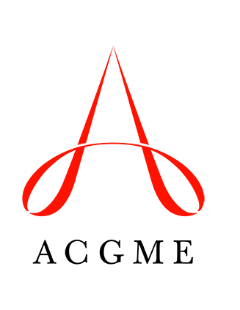 Application to Add Program to Approved Advancing Innovation in Residency Education (AIRE) PilotThe process for approval of an additional program participating in an already-approved AIRE pilot requires the following documentation, submitted via email to aire@acgme.org:Completion of the below information for each additional program wishing to participate in the pilot.A letter attesting that the additional program will adhere to all requirements described in the approved AIRE pilot proposal (aside from those specifically noted on this form to be different). This letter must be signed by the program director of the additional program. Any components of the additional program that will not adhere to the requirements as described in the approved AIRE pilot proposal must be described below. Once the required materials have been received by the AIRE team, all information will be forwarded to the appropriate specialty Review Committee for review. The Review Committee will then inform the applicant via a letter in the Accreditation Data System (ADS) of the outcome of that review.Section 1. Approved AIRE Pilot Name of Approved AIRE Pilot: Review Committee Overseeing Pilot: Section 2. Program DemographicsProgram Name: Program Number: Program Director Name: Program Accreditation Status: Sponsoring Institution Name: Designated Institutional Official (DIO) Name: Sponsoring Institution Accreditation Status: List below any citations and/or Areas for Improvement (AFIs) the program received during its most recent review and explain how each area has been addressed.Section 3. Information about Additional ProgramIndicate the start date for the additional program to begin participation in the pilot. Indicate the faculty lead/champion for the additional program.Describe contingency/action plans for residents/fellows requiring remediation and/or extension of time in the program and transition into other education and training pathways.Describe local monitoring by the DIO and Graduate Medical Education Committee (GMEC) of the additional program.Describe how the program will monitor the impact of the innovation on the local clinical learning environment.If any of the following components of the additional program differ from the already-approved AIRE pilot, describe them below. (If the same as the approved AIRE pilot, put “N/A.”)Amendments to the program’s supervision policies.Measures that will be used to determine the impact of the pilot on educational outcomes.Assessment methods or tools to be used in the additional program, including how the methods or tools will be evaluated to collect validity evidence (if a new method or tool). An assessment map/chart may be submitted along with this form.Plan to track learners after completion of the pilot.Faculty development plan, including activities, development and delivery, and assessment of faculty development outcomes.Section 4. Required Signatures Program Director:Signature: _____________________________	Date:  If a dependent subspecialty, specialty program director:Signature: _____________________________	Date:  Designated Institutional Official:Signature: _____________________________	Date:  Chair, Graduate Medical Education Committee:Signature: _____________________________	Date:  